ҠАРАР                                                                                                  РЕШЕНИЕ29 февраль 2024 й                         № 9-3                               29 февраля 2024 гО реализации ФЗ «О порядке рассмотрения обращений граждан Российской Федерации» и Закона Республики Башкортостан «Об обращениях граждан в Республике Башкортостан» в сельском поселении Октябрьский сельсовет муниципальном районе Благовещенский район Республики Башкортостан в 2023 годуЗаслушав и обсудив  информацию главы сельского поселения  сельского поселения Октябрьский сельсовет муниципального района Благовещенский район Республики Башкортостан Маковеевой Н.Н  о реализации ФЗ «О порядке рассмотрения обращений граждан Российской Федерации» и Закона Республики Башкортостан «Об обращениях граждан в Республике Башкортостан» в сельском поселении Октябрьский сельсовет муниципального района Благовещенский район Республики  Башкортостан в 2023 году (прилагается).Совет сельского поселения Октябрьский сельсовет муниципального района Благовещенский район Республики Башкортостан р е ш и л:       1.Информацию главы сельского поселения Октябрьский сельсовет Маковеевой Н.Н. принять к сведению.       2.Обнародовать анализ рассмотрения обращений граждан на информационных стендах и на официальном сайте администрации сельского поселения.       3.Усилить контроль за соблюдением сроков рассмотрения обращений граждан., не позднее 1 сентября и 1 марта.       4.Рекомендовать депутатам вести регистрацию обращений граждан.       5.Контроль за исполнением данного решения возложить на главу сельского поселения Маковееву Н.Н и комиссию по бюджету, налогам, вопросам муниципальной собственности, социально гуманитарным вопросам, по развитию предпринимательства, земельным вопросам, благоустройству и экологии Иликаеву И.Г.Глава сельского поселения Октябрьский сельсоветмуниципального районаБлаговещенский районРеспублики Башкортостан                                                           Н.Н. МаковееваАУЫЛ БИЛӘМӘҺЕ ХАКИМИӘТЕ ОКТЯБРЬСКИЙ АУЫЛ СОВЕТЫМУНИЦИПАЛЬ РАЙОНЫНЫҢБЛАГОВЕЩЕН РАЙОНЫБАШКОРТОСТАН РЕСПУБЛИКАhЫ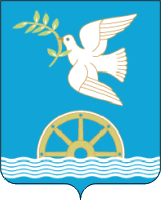 СОВЕТ СЕЛЬСКОГО ПОСЕЛЕНИЯ ОКТЯБРЬСКИЙ СЕЛЬСОВЕТМУНИЦИПАЛЬНОГО РАЙОНА БЛАГОВЕЩЕНСКИЙ РАЙОНРЕСПУБЛИКИ БАШКОРТОСТАН